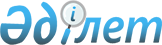 О внесении изменений в решение акима Жанажолского сельского округа района Шал акына Северо-Казахстанской области от 7 октября 2010 года №3 "О присвоении наименований составным частям населенных пунктов Жанажолского сельского округа района Шал акына"Решение акима Жанажолского сельского округа района Шал акына Северо-Казахстанской области от 6 декабря 2019 года № 6. Зарегистрировано Департаментом юстиции Северо-Казахстанской области 9 декабря 2019 года № 5719
      В соответствии с подпунктом 4) статьи 14 Закона Республики Казахстан от 8 декабря 1993 года "Об административно-территориальном устройстве Республики Казахстан", статьей 37 Закона Республики Казахстан от 23 января 2001 года "О местном государственном управлении и самоуправлении в Республике Казахстан", аким Жанажолского сельского округа РЕШИЛ:
      1. Внести в решение акима Жанажолского сельского округа района Шал акына Северо-Казахстанской области "О присвоении наименований составным частям населенных пунктов Жанажолского сельского округа района Шал акына" от 7 октября 2010 года №3 (опубликовано 5 ноября 2010 года в районной газете "Парыз" и 5 ноября 2010 года в районной газете "Новатор", зарегистрировано в Реестре государственной регистрации нормативных правовых актов под №13-14-112) следующие изменения:
      заголовок решения на казахском языке изложить в новой редакции:
       "Шал ақын ауданы Жаңажол ауылдық округінің елді мекендерінің құрамдас бөліктеріне атау беру туралы";
      в реквизитах и по всему тексту решения на государственном языке слова "селолық", "селосы" заменить соответственно словами "ауылдық", "ауылы";
      заголовок, реквизиты и текст решения на русском языке оставить без изменения.
      2. Контроль за исполнением настоящего решения оставляю за собой.
      3. Настоящее решение вводится в действие по истечении десяти календарных дней после дня его первого официального опубликования.
					© 2012. РГП на ПХВ «Институт законодательства и правовой информации Республики Казахстан» Министерства юстиции Республики Казахстан
				
      Аким сельского округа 

М. Сулейменов
